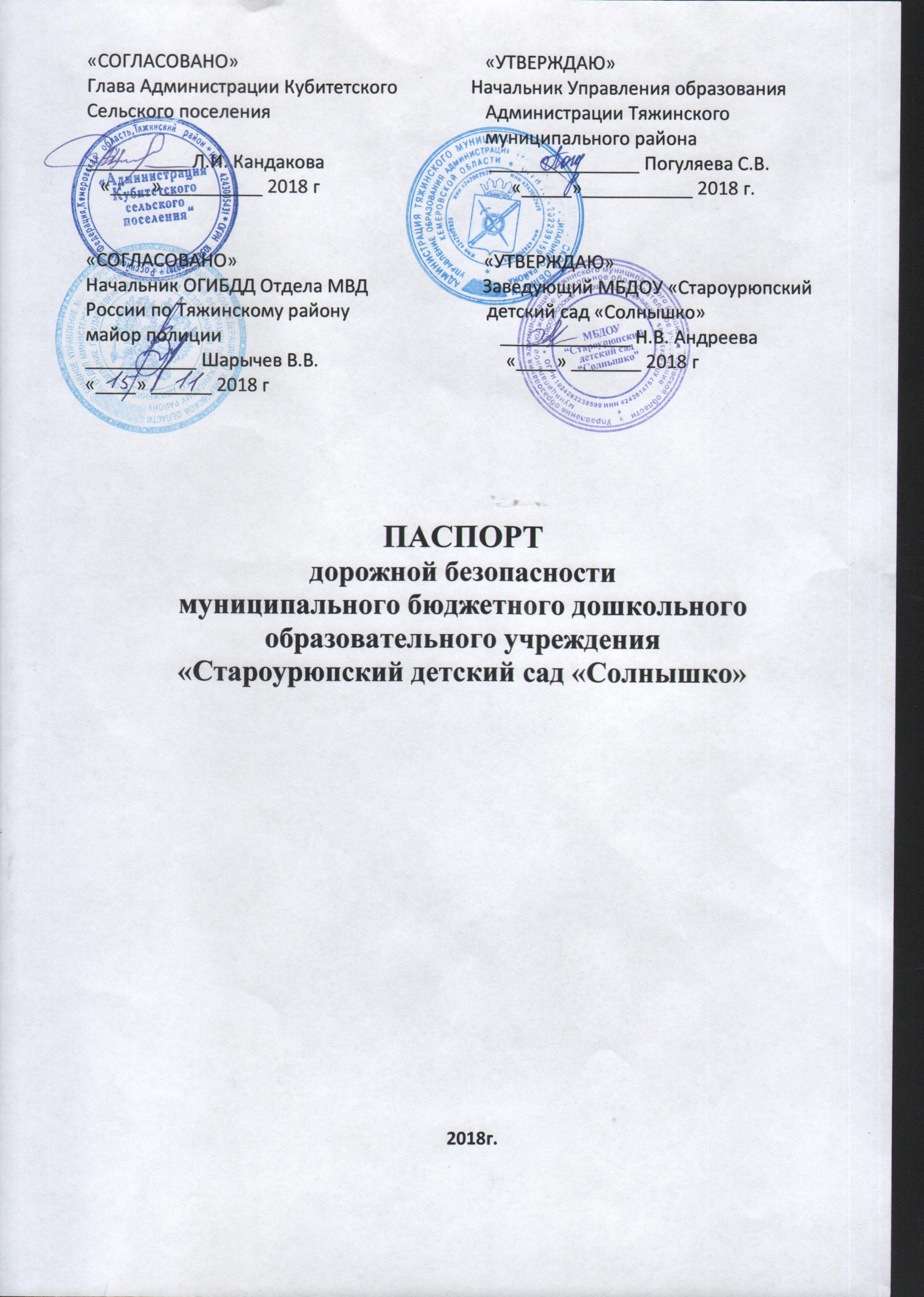 Общие сведенияПолное и сокращенное наименование объектаМуниципальное бюджетное дошкольное образовательное учреждение «Староурюпский детский сад «Солнышко» Тип ОУ муниципальное  дошкольное образовательное учреждениеЮридический адресРоссийская Федерация, Кемеровская область, 652265, Тяжинский район, д. Старый Урюп,  ул. Советская, 28Фактический адрес Российская Федерация, Кемеровская область, 652265, Тяжинский район, д. Старый Урюп,  ул. Советская, 28Должностные лицаЗаведующий-   Андреева Наталья Владимировна,    телефон     8(38449) 96-1-28__Заместитель заведующего по АХЧ – Пасова Юлия Александровна,     8(38449) 96-1-28Ответственные работники муниципального органа образованияЗаместитель начальника Управления образования по Тяжинскому району Дзалбо Д.И. 28 – 4 – 18Ответственные от Госавтоинспекции Государственный инспектор дорожного надзора ОГИБДД Отдела МВД России по Тяжинскому району, капитан полиции Скресанов Г.В. 8 38449 (28 – 4 -98)Ответственные работники за мероприятия по профилактике детского дорожного травматизмаЗаведующий-   Андреева Наталья Владимировна,    телефон     8(38449) 96-1-28__Заместитель заведующего по АХЧ – Пасова Юлия Александровна,     8(38449) 96-1-28Руководитель или ответственный работник дорожно – эксплуатационной организации, осуществляющей содержание УДСГлава Администрации Кубитетского сельского поселения –   Л.И. Кандакова,  94-1-16Руководитель или ответственный работник дорожно – эксплуатационной организации, осуществляющей содержание ТСОДДГлава Администрации Кубитетского сельского поселения –   Л.И. Кандакова,  94-1-16Количество воспитанников 15Наличие уголка по БДД уголок  оформлен в групповой комнатего детского садаНаличие класса по БДДотсутствуетНаличие площадки авто городка по БДДотсутствуетНаличие автобуса в ОУотсутствуетРежим работы  ДОУ: с 8.00 до 18.30 ____Телефоны оперативных служб Дежурный ОВД – 102 или 27 – 6 – 43ОГИБДД ОВД по Тяжинскому району – 28 – 7 – 27Служба спасения  - 101 или 28 – 7 – 29 (сотовый 112)Дежурный администрации района – 28 – 9 – 46Скорая помощь  - 103 или 28 – 6 – 16 СодержаниеПлан-схемы ОУ:  район расположения ОУ, пути движения транспортных средств и детей;  организация дорожного движения в непосредственной близости от образовательного учреждения с размещением соответствующих технических средств, маршруты движения детей и расположение парковочных мест;  1.3 пути движения транспортных средств к местам разгрузки/погрузки и рекомендуемых безопасных путей передвижения детей по территории образовательного учреждения.Приложения: Приложение  №1Памятка для администрации ДОУПриложение №2       План мероприятий  по предупреждению детскогодорожно-транспортного травматизма на 2018-2019 уч.год. Приложение  №3       План тематической недели  по ПДД для детей от 3 до 7 лет в летний оздоровительный период  Тема: «Ребенок наулице города»Приложение  №4   Консультация для родителей.Приложение  №5   Работа по основам  безопасности жизнедеятельности.Приложение  №6     Целевые прогулки. Приложение № 7    Правила дорожного движения детям.ПЛАН – СХЕМА РАЙОНА РАСПОЛОЖЕНИЯ ДОУ, ПУТИ ДВИЖЕНИЯ ТРАНСПОРТНЫХ СРЕДСТВ, ДЕТЕЙ И ИХ РОДИТЕЛЕЙ.Район расположения дошкольного образовательного учреждения определён группой жилых домов,  улично-дорожной сетью, Территория, указанная в схеме включает в себя:Образовательное учреждение;Вне территории ДОУ жилые дома,  магазин;Автомобильные дороги.На схеме обозначено:Расположение жилых домов, зданий, сооружений;Прилегающие автомобильные дороги;Пути движения транспортных средств;Название улиц и расположение домов.        1.4      Места погрузки и выгрузки детей на территории МКОУ отсутствуетПЛАН – СХЕМА РАЙОНА РАСПОЛОЖЕНИЯ ДОУ, ПУТИ ДВИЖЕНИЯ ТРАНСПОРТНЫХ СРЕДСТВ, ДЕТЕЙ И ИХ РОДИТЕЛЕЙ Организация дорожного движения в непосредственной близости от ДОУ с размещением соответствующих технических средств, маршруты движения детей и расположение парковочных мест;Схема организации дорожного движения ограничена автомобильными дорогами, находящимися в непосредственной близости от образовательного учреждения.На схеме обозначено:Здание ДОУ с указанием территории, принадлежащей непосредственно ДОУ с указанием ограждения территории;Автомобильные дороги;Дислокация существющих дорожных знаков;Направление движения воспитанников;Напралениедвижениятранспортных средств по проезжей части.1.2.	Организация дорожного движения в непосредственной близости от ДОУ с размещением соответствующих технических средств, маршруты движения детей и расположение парковочных мест. ПЛАН – СХЕМА ПЛОЩАДКИ ПО БДД И ТЕРРИТОРИИ ДОУНа плане – схеме обозначено:Территория ДОУ с хозяйственными постройками, огород.Игровая  площадка;Территория площадки разгрузки. Приложения:Приложение №1памятка для администрации образовательного учрежденияПри планировании мероприятий должны быть предусмотрены:1. Работа с субъектами воспитательного процесса: воспитателями, узкими специалистами по оказанию им методической помощи в проведении разнообразных форм проведения мероприятий по изучению правил дорожного движения. 2. Создание и оборудование уголков по безопасности движения, изготовление стендов, макетов улиц, перекрестков, светофоров, разработка методических, дидактических материалов и пособий для занятий с дошкольниками. 3. Создание специальных атрибутов для занятий в группе для практических занятий по правилам дорожного движения. 4. Работа с родителями по разъяснению правил дорожного движения, проведение разных форм: собрания, конференции, совместные игровые программы, выставки-конкурсы творческих работ (рисунки, поделки). 5. Пропаганда правил дорожного движения через СМИ, видеофильмы, участие в творческих конкурсах (рисунки, плакаты, совместные работы детей и родителей, конспекты тематических и методических разработок; по проведению праздников, викторин, досугов, театрализованных представлений,игр и др.). Оформление методической копилки по организации и проведению месячника «Внимание, дети!». Приложение №2                                               ПЛАН МЕРОПРИЯТИЙпо предупреждению детского дорожно-транспортного травматизма на 2018-2019 учебный год. Приложение №3     ПЛАН ТЕМАТИЧЕСКОЙ НЕДЕЛИ по ПДД для детей от 3 до 7 лет в летний оздоровительный период    Тема: «Ребенок на улице города»Приложение №4  КОНСУЛЬТАЦИЯ ДЛЯ РОДИТЕЛЕЙ.Причины детского дорожно-транспортного травматизма.Неумение наблюдать. Невнимательность. Недостаточный надзор взрослых за поведением детей. Рекомендации по обучению детей ПДД.При выходе из дома.Если у подъезда дома возможно движение, сразу обратите внимание ребенка, нет ли приближающегося транспорта. Если у подъезда стоят транспортные средства или растут деревья, приостановите свое движение и оглядитесь – нет ли опасности. При движении по тротуару.Придерживайтесь правой стороны. Взрослый должен находиться со стороны проезжей части. Если тротуар находится рядом с дорогой, родители должны держать ребенка за руку. Приучите ребенка, идя по тротуару, внимательно наблюдать за выездом машин со двора. Не приучайте детей выходить на проезжую часть, коляски и санки везите только по тротуару.  Готовясь перейти дорогуОстановитесь, осмотрите проезжую часть. Развивайте у ребенка наблюдательность за дорогой. Подчеркивайте свои движения: поворот головы для осмотра дороги. Остановку для осмотра дороги, остановку для пропуска автомобилей. Учите ребенка всматриваться вдаль, различать приближающиеся машины. Не стойте с ребенком на краю тротуара. Обратите внимание ребенка на транспортное средство, готовящееся к повороту, расскажите о сигналах указателей поворота у машин. Покажите, как транспортное средство останавливается у перехода, как оно движется по инерции. При переходе проезжей частиПереходите дорогу только по пешеходному переходу или на перекрестке. Идите только на зеленый сигнал светофора, даже если нет машин. Выходя на проезжую часть, прекращайте разговоры. Не спешите, не бегите, переходите дорогу размеренно. Не переходите улицу под углом, объясните ребенку, что так хуже видно дорогу. Не выходите на проезжую часть с ребенком из-за транспорта или кустов, не осмотрев предварительно улицу. Не торопитесь перейти дорогу, если на другой стороне вы увидели друзей, нужный автобус, приучите ребенка, что это опасно. При переходе по нерегулируемому перекрестку учите ребенка внимательно следить за началом движения транспорта. Объясните ребенку, что даже на дороге, где мало машин, переходить надо осторожно, так как машина может выехать со двора, из переулка. При посадке и высадке из транспортаВыходите первыми, впереди ребенка, иначе ребенок может упасть, выбежать на проезжую часть. Подходите для посадки к двери только после полной остановки. Не садитесь в транспорт в последний момент (может прищемить дверями). Приучите ребенка быть внимательным в зоне остановки – это опасное место (плохой обзор дороги, пассажиры могут вытолкнуть ребенка на дорогу). При ожидании транспортаСтойте только на посадочных площадках, на тротуаре или обочине. Рекомендации по формированию навыков поведения на улицахНавык переключения на улицу: подходя к дороге, остановитесь, осмотрите улицу в обоих направлениях. Навык спокойного, уверенного поведения на улице: уходя из дома, не опаздывайте, выходите заблаговременно, чтобы при спокойной ходьбе иметь запас времени. Навык переключения на самоконтроль: умение следить за своим поведением формируется ежедневно под руководством родителей. Навык предвидения опасности: ребенок должен видеть своими глазами, что за разными предметами на улице часто скрывается опасность. Важно чтобы родители были примером для детей в соблюдении правил дорожного движения.Не спешите, переходите дорогу размеренным шагом. Выходя на проезжую часть дороги, прекратите разговаривать - ребёнок должен привыкнуть, что при переходе дороги нужно сосредоточиться. Не переходите дорогу на красный или жёлтый сигнал светофора. Переходите дорогу только в местах, обозначенных дорожным знаком «Пешеходный переход». Из автобуса, троллейбуса, трамвая, такси выходите первыми. В противном случае ребёнок может упасть или побежать на проезжую часть дороги. Не выходите с ребёнком из-за машины, кустов, не осмотрев предварительно дороги, - это типичная ошибка, и нельзя допускать, чтобы дети её повторяли. Приложение №5  ОСНОВЫ БЕЗОПАСНОСТИ ЖИЗНЕДЕЯТЕЛЬНОСТИРабота с детьми по изучению правил дорожного движения. •  Занятия проводятся в форме живой беседы с использованием наглядности. •  Параллельно с изучением основных правил дорожного движения целесообразно организовывать экскурсии по улицам города; чтение рассказов; проведение развлечений; увлекательные подвижные, сюжетно-ролевые, дидактические игры; практическую деятельность (изо, ручной труд)•  В освоении детьми правил движения значительную роль играет конкретная, четкая речь воспитателя.   •  Проводя занятия, не следует говорить о тяжелых последствиях несчастных случаев. Дети должны понимать опасности, связанные с дорожным движением, но не бояться улицы, так как чувство страха парализует способность сосредоточиться, снижает находчивость в момент фактической опасности. МЕРЫ ПО СНИЖЕНИЮ ДЕТСКОГО ДОРОЖНО-ТРАНСПОРТНОГО ТРАВМАТИЗМАРабота с детьми•  Экскурсии по улицам города - Устройство проезжей части- Работа светофора- "Правила для пешеходов"- "Лежачий полицейский", "Зебра"- Дорожные знаки: "Пешеходный переход", "Пункт медицинской помощи", "Телефон", "Пункт питания".•  Совместная деятельность •  Беседы - осторожно "Дорога"  - Внимание - Переходим улицу"- Правила езды на велосипеде, роликах  - О работе ГИБДД- правила поведения в транспорте  - игры во дворе- ситуации-загадки  - викторина "Мы пешеходы"  - развлечения•  Развивающие игры, игры-тренинги : - с/р игра "Автошкола"  - д/игра "Светофор"  - с/р игра "Автобус"- д/игра "Мы спешим в школу"  - д/игра "Найди свой цвет"  - п/игра "Воробушки и автомобиль"•  Творческая деятельность - аппликация "Светофор" - макет "Мой город"- коллективная работа "мы едем,едем,едем"- работа со строителем "гараж", "автомастерская"- строительная фантазия "Мой дворик" - рисование "Моя улица"- рисование "Придумай свой дорожный знак"  - конкурс детского рисунка - изготовление домино "Дорожные знаки"  - тестопластика "Транспорт" Работа с родителями - Ознакомление родителей с письмом Главного государственного инспектора дорожного движения В.Н. Кирьянова от 27.06.2006 года N 13/8-126 - "Учим с детьми" - Выставка работ детей - Конкурс "Составь план своего двора","Придумай свой знак"- Памятка "Что могут сами дети", "Юному пешеходу", "Глазами водителя" Приложение №6 ЦЕЛЕВЫЕ ПРОГУЛКИ как форма профилактики детского дорожно-транспортного травматизма.        Педагоги должны помнить, что в процессе обучения детей Правилам дорожного движения нельзя ограничиваться лишь словесными объяснениями. Значительное место должно быть отведено практическим формам обучения: наблюдению, экскурсиям, целевым прогулкам, во время которых дети могут изучать на практике правила для пешеходов, наблюдать дорожное движение, закреплять ранее полученные знания по правильному поведению на дороге. Очень интересной формой профилактики детского дорожно-транспортного травматизма являются целевые прогулки с воспитанниками детского сада.        Целевые прогулки направлены на закрепление дошкольниками знаний, полученных на занятиях по ПДД в группах. В каждой из возрастных групп целевые прогулки по обучению ребенка правильному поведению в дорожных ситуациях предусматривают свои задачи, темы и периодичность проведения.        Так, организуя целевые прогулки по профилактике детского дорожно-транспортного травматизма в младшей группе, воспитателю необходимо обратить внимание детей на работу светофора, на разные виды транспорта: легковые, грузовые автомобили, автобусы, трамваи. В процессе наблюдения учить различать и называть кабину, колеса, окна, двери. Учить отвечать на вопросы, а также наблюдать за играми “в улицу” старших детей. Примерная тематика целевых прогулокМладший возраст: • знакомство с дорогой; • наблюдение за транспортом; • пешеходный переход. • знакомство с дорогой; • сравнение легкового и грузового автомобилей; Старший возраст:   • элементы дороги; • правила поведения на дороге; • наблюдение за транспортом; • прогулка пешехода; • переход; • перекресток; • • прогулка к автобусной остановке, правила поведения на остановке. • улицы и перекрестки; • Правила дорожного движения; • наблюдение за движением транспортных средств и работой водителя; •  значение дорожных знаков; • правила поведения на остановке и в общественном транспорте;      Программа целевых прогулок по профилактике детского дорожно-транспортного травматизма в средней группе становится более широкой. Детей знакомят с жилыми и общественными зданиями, дорогой рядом с детским садом, транспортом, который движется по этой дороге, конкретными Правилами дорожного движения, с понятиями: “проезжая часть”, “одностороннее и двустороннее движение”, “пешеход”, “переход”, “светофор” и т.д .        В старшей группе целевые прогулки по профилактике детского дорожно-транспортного травматизма организуются несколько раз в месяц. На них закрепляются представления детей о проезжей части; дети знакомятся с перекрестком, некоторыми дорожными знаками, получают более полные знания о правилах для пешеходов и пассажиров.          На целевых прогулках по профилактике детского дорожно-транспортного травматизма в подготовительной группе дошкольники наблюдают за движением транспорта, работой водителя, сигналами светофора. Расширяются знания детей о работе инспекторов ДПС ГИБДД, контролирующих и регулирующих движение на улице. Продолжается знакомство с назначением дорожных знаков и их начертанием. Закрепляется правильное употребление пространственной терминологии (слева – справа, вверху – внизу, спереди – сзади, рядом, навстречу, на противоположной стороне, посередине, напротив, вдоль и т. д.). Дети должны научиться ориентироваться в дорожной обстановке, ее изменениях, правильно реагировать на них. Приложение №7  КАРТА КОНТРОЛЯвыхода детей на экскурсию за территорию муниципального бюджетного дошкольного образовательного учреждения «Староурюпский детский сад «Солнышко»Возрастная группа:_______________________________________(№ группы, название) Объект: __________________________________________________________________________________________________________________________Тема:________________________________________________________________________________________________________________________________  Цель:________________________________________________________________________________________________________________________________Маршрут движения:___________________________________________________________________________________________________________________Место нахождения:____________________________________________________________________________________________________________________Дата и время проведения: ______________________________выход из здания дошкольного учреждения – _________________ возращение в дошкольное учреждение       - _________________  Ответственные: Воспитатель ____________________________           ___________                            ( Фамилия, имя, отчество)                        (роспись)                           Помощник воспитателя ______________________        __________                                   (Фамилия, имя, отчество)                    (роспись)  Родитель __________________________               __________                    (Фамилия, имя, отчество)                        (роспУл. ЧерёмушкиУл. Черёмушкипер. Центральныйпер. Центральныйпер. Центральныйпер. Центральныйпер. ЦентральныйУл. Советскаяпер. ШкольныйСпортивная площадкаСпортивная площадкаСпортивная площадкаСпортивная площадкаУсловные обозначения         Условные обозначения         Условные обозначения         Условные обозначения         Условные обозначения         Условные обозначения         Условные обозначения         Условные обозначения         Условные обозначения         Условные обозначения         Условные обозначения         Условные обозначения         Условные обозначения         Условные обозначения         Условные обозначения         опасные участки   учреждения                                                                                    частный сектор     пути движения детей с родителями ограждение ДОУопасные участки   учреждения                                                                                    частный сектор     пути движения детей с родителями ограждение ДОУопасные участки   учреждения                                                                                    частный сектор     пути движения детей с родителями ограждение ДОУопасные участки   учреждения                                                                                    частный сектор     пути движения детей с родителями ограждение ДОУопасные участки   учреждения                                                                                    частный сектор     пути движения детей с родителями ограждение ДОУ       пути движения транспортных средств               Остановкапамятники  котельнаятратуар       пути движения транспортных средств               Остановкапамятники  котельнаятратуар       пути движения транспортных средств               Остановкапамятники  котельнаятратуар       пути движения транспортных средств               Остановкапамятники  котельнаятратуар       пути движения транспортных средств               Остановкапамятники  котельнаятратуар       пути движения транспортных средств               Остановкапамятники  котельнаятратуар       пути движения транспортных средств               Остановкапамятники  котельнаятратуар       пути движения транспортных средств               Остановкапамятники  котельнаятратуар       пути движения транспортных средств               Остановкапамятники  котельнаятратуар       пути движения транспортных средств               Остановкапамятники  котельнаятратуар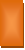 Спортивная площадкаСпортивная площадкаУсловные обозначенияУсловные обозначенияУсловные обозначенияУсловные обозначенияУсловные обозначенияУсловные обозначенияУсловные обозначенияУсловные обозначенияУсловные обозначенияУсловные обозначенияУсловные обозначенияопасные участки   учреждения    частный сектор     пути движения детей сродителями ограждение ДОУвъезд к месту разгрузки продуктов, и др. товаров.  вход  на территорию дляродителей, сотрудников.воспитанников опасные участки   учреждения    частный сектор     пути движения детей сродителями ограждение ДОУвъезд к месту разгрузки продуктов, и др. товаров.  вход  на территорию дляродителей, сотрудников.воспитанников опасные участки   учреждения    частный сектор     пути движения детей сродителями ограждение ДОУвъезд к месту разгрузки продуктов, и др. товаров.  вход  на территорию дляродителей, сотрудников.воспитанников опасные участки   учреждения    частный сектор     пути движения детей сродителями ограждение ДОУвъезд к месту разгрузки продуктов, и др. товаров.  вход  на территорию дляродителей, сотрудников.воспитанников опасные участки   учреждения    частный сектор     пути движения детей сродителями ограждение ДОУвъезд к месту разгрузки продуктов, и др. товаров.  вход  на территорию дляродителей, сотрудников.воспитанников пути движения транспортных средств             Остановкапамятникикотельная  тротуарпути движения транспортных средств             Остановкапамятникикотельная  тротуарпути движения транспортных средств             Остановкапамятникикотельная  тротуарпути движения транспортных средств             Остановкапамятникикотельная  тротуарпути движения транспортных средств             Остановкапамятникикотельная  тротуарпути движения транспортных средств             Остановкапамятникикотельная  тротуарЗЕМЕЛЬНЫЙ УЧАСТОКЗЕМЕЛЬНЫЙ УЧАСТОКЗЕМЕЛЬНЫЙ УЧАСТОКЗЕМЕЛЬНЫЙ УЧАСТОКЗЕМЕЛЬНЫЙ УЧАСТОКСАДДЕТСКИЙ САДСАДИГРОВАЯ  ПЛОЩАДКАИГРОВАЯ  ПЛОЩАДКАИГРОВАЯ  ПЛОЩАДКАИГРОВАЯ  ПЛОЩАДКАИГРОВАЯ  ПЛОЩАДКА№ п/п Мероприятия Срок исполнения Исполнитель 1Инструктивно-методическая консультация с педагогическими работниками по методике проведения образовательной деятельности  с детьми по ПДД.Сентябрь ЗАВЕДУЮЩАЯ2Изучение ПДД с воспитанниками согласно программе. В течение годаВоспитатели 3Вести накопительную папку по профилактике ДТТ В течение года воспитатели4Составить методические разработки по обучению детей правилам дорожного движения. Сентябрь  воспитатели 5В группах обновить уголки по изучению правил дорожного движения Сентябрь Воспитатели 6Изготовить пособия по изучению правил дорожного движения   В течение года Воспитатели 7Провести консультацию для воспитателей «Организация занятий по обучению дошкольников безопасному поведению на улице» Октябрь заведующая8Провести консультацию для воспитателей «Методика построения системы работы по изучению дошкольниками правил дорожного движения»   Декабрь заведующая9Провести консультацию для воспитателей «Игра как ведущий метод обучения детей безопасному поведению на дорогах». «Методика подготовки занятий в игровой форме». Февраль заведующая10Провести консультацию для воспитателей «Целевые прогулки как форма профилактики детского дорожно-транспортного травматизма» Апрель воспитатель 11Оформить уголок безопасности дорожного движения для родителей В течение года  воспитатели 12Провести родительскиесобрания, анкетирование родителей по обучению детей ПДД и профилактике дорожно-транспортного травматизма Октябрь, апрель  воспитатели 13Провести викторину по ПДД Ноябрь Воспитатели 14Тематическая образовательная деятельность, беседы, развлечения по правилам безопасности дорожного движения с воспитанниками. В течение годаВоспитатели 15Выставка детских творческих работ по безопасности дорожного движения «Безопасный путь от дома до детского сада!».Апрель Воспитатели 16Приобретение дидактических игр, пособий, методической литературы по ПДДВ течении года Заведующая Воспитатели17Обновление детской транспортной площадки.ИюльАвгустЗам.зав.по АХЧ,ТемаЦельФормы работы с детьмиПонед-к            «Моя улица»Закрепить у детей знания о городе и правилах поведения на улицах.Беседа о родном селе, о любимой улице. Рассматривание иллюстраций, открыток, альбомов. Решение проблемных ситуаций происходящих на улице. Вторник«Транспорт и дети».Закрепить знания у детей о различных видах транспорта и правилах поведения в транспорте.Беседа о правилах пешехода, «Зачем нужны дорожные знаки», «Улица города», «О транспорте», «Вежливая улица» и др.Экскурсия по городу, к светофору Рассматривание игрушек и картинок -«Транспорт». Рассказывание «Какой транспорт ты видел на улице». Д/и, с/и, п/и на тему: «Транспорт». Рисование «Малыши едут по дороге». Конструирование из бросового материала «Разные машины».Среда           «Общение на улице».Закрепление у детей знания о правилах общения с незнакомыми людьми. Воспитывать осторожность и осмот-рительность.Ответы на письмо Незнайки. Разыгрывание различных опасных ситуаций на улице и в транспорте (использование кукольного театра). П/и, с/р, д/и на тему: «Улица города».Четверг  В гости к детям пришел дядя Степа.Обобщить знаний детей на тему: «Ребенок на улицах города».Выставка детского творчества «Улица города». Н/п, д/и, с/р игры. Спортивные соревнования на тему: «Здравствуй, дядя Степа». Социально – ролевые игры «Улица».Пятница «Правила движения- строго соблюдай»Закрепить знания о правилах дорожного движения (о светофоре, дорожных знаках).Беседа о правилах дорожного движения. Чтение, рассматривание дорожных знаков. Экскурсия на улицу. Рисование, конструирование атрибутов к игре «Осторожно пешеходы». Развлечение «Правила движения – строго соблюдай». Театрализованная игра, п/и на тему: «Дорожное движение».